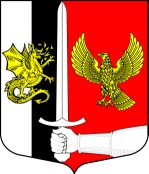 Администрация муниципального образованияЧерновское сельское поселениеСланцевского муниципального района Ленинградской областиПОСТАНОВЛЕНИЕ____2017                                                                                                     № -пОб утверждении муниципальной программы "Развитие территории Черновского сельского поселения" на 2018 годВ соответствии со статьей 33 Федерального закона Российской Федерации от 06 октября 2003 года № 131-ФЗ «Об общих принципах организации местного самоуправления в Российской Федерации», администрация муниципального образования Черновское сельское поселение Сланцевского муниципального района Ленинградской области  п о с т а н о в л я е т:1. Утвердить муниципальную программу "Развитие территории Черновского сельского поселения" на 2018 год (приложение). 2. Финансирование мероприятий муниципальной программы "Развитие территории Черновского сельского поселения" на 2018 год производить в пределах ассигнований, предусмотренных на эти цели в бюджете Черновского сельского поселения на соответствующий финансовый год.                  3. Постановление вступает в силу с момента подписания.Глава администрацииЧерновского сельского поселения                                                 В.И. ВодяницкийПриложение к постановлению администрации Черновского  сельского поселенияот  ___2017 года №  -пМуниципальная программа"Развитие территории Черновского сельского поселения" на 2018 годПАСПОРТМуниципальной программы "Развитие территории Черновского сельского поселения" на 2018 год1.  Характеристика поселения и проблемы Административным центром муниципального образования Черновское  сельское  поселение является  деревня Монастырек. На территории поселения расположено 10  деревень.Согласно последним данным, полученным в результате переписи населения, численность постоянного населения  Черновского сельского поселения составляет  664  человека.  Протяженность  дорог местного значения составляет 14,86 км.   К числу основных проблем развития сельских территорий, на решение которых  направлена реализация Программы, относятся сложная демографическая ситуация, обезлюдение  сельских территорий, низкий уровень  благоустройства и обеспеченности инженерной инфраструктурой. 2. Основные цели и задачи Программы- создание комфортных условий жизнедеятельности в сельской местности;- активизация местного населения в решении вопросов местного значения.- организация и содержание уличного освещения населённых пунктов поселения;- создание условий для развития социальной инфраструктуры муниципального образования;- повышение уровня качества жизни населения;- создание комфортной среды проживания;- сохранение окружающей среды и объектов культурного наследия-Создание необходимых условий для усиления пожарной безопасности на территории муниципального образования Черновское  сельское поселение Сланцевского муниципального района Ленинградской области, предотвращения гибели, травматизма людей, сокращения размера материальных потерь от огня, укрепление  материальной базы ДПД- Обеспечение устойчивого функционирования и развития   автомобильных дорог и транспортной  доступности населенных пунктов Черновского сельского поселения- Создание условий для устойчивого и сбалансированного экономического развития Черновского сельского поселения- создание благоприятных условий для проживания в сельской местности;- благоустройство сельских населенных пунктов;3. Сроки реализации ПрограммыРеализацию Программы предполагается осуществить в 2018 году. 4. Основные мероприятия Программы        Основные мероприятия Программы направлены на благоустройство территории сельских населенных пунктов; создание комфортных условий жизнедеятельности в сельской местности;  организация и содержание уличного освещения населённых пунктов поселения;  создание условий для развития социальной инфраструктуры муниципального образования; создание необходимых условий для усиления пожарной безопасности на территории муниципального образования Черновское сельское поселение Сланцевского муниципального района Ленинградской области, предотвращения гибели, травматизма людей, сокращения размера материальных потерь от огня, укрепление  материальной базы ДПД; обеспечение устойчивого функционирования и развития   автомобильных дорог и транспортной  доступности населенных пунктов Черновского  сельского поселения; повышение качества планирования и управления муниципальными финансами, развитие программно-целевых принципов формирования бюджета;  создание комфортных условий проживания за счет повышения качества предоставляемых жилищно-коммунальных услуг и обеспечения соответствия жилых помещений установленным санитарно-гигиеническим требованиям, техническим правилам и нормам;  обеспечение эффективного использования муниципального жилищного фонда; обеспечение и поддержка самодеятельных коллективов по участию  их в фестивалях, конкурсах и смотрах  народного творчества; сохранение и укрепление здоровья детей, формирование у  них  потребности в физическом совершенствовании и здоровом образе жизни, борьба с негативными явлениями- курением, употреблением алкоголя, наркотиков, детской преступностью.5. Ресурсное обеспечение ПрограммыОбъем финансовых ресурсов на реализацию муниципальной программы составляет 8142,3 тыс. руб., в том числе за счет бюджетных ассигнований: - из Федерального бюджета -126,4;- из бюджета Ленинградской области (далее областной бюджет) -504,9 тыс.руб.;- из бюджета муниципального образования Сланцевский муниципальный район Ленинградской области (далее бюджет района) -  614,5 тыс. руб.,- из бюджета муниципального образования Черновское  сельское поселение (далее местный бюджет) – 6896,5 тыс. руб.6. Ожидаемые результаты реализации Программы- улучшить состояние уличного освещения сельского поселения;- снизить бюджетные расходы за счет экономии электроэнергии и снижения эксплуатационных расходов;-создание благоприятных условий проживания населения на территории сельского поселения; - повысить безопасность дорожного движения и приведет к снижению правонарушений- развитие положительных тенденций в создании благоприятной среды жизнедеятельности;- повышение степени удовлетворенности населения уровнем благоустройства;- улучшение технического состояния отдельных объектов благоустройства;-улучшение санитарного и экологического состояния поселения;
-повышение уровня эстетики поселения;
- привлечение разных социальных слоев населения к участию по благоустройству поселения.- снижение общего количества пожаров на территории сельского поселения;- повышение уровня пожарной безопасности и обеспечение оптимального реагирования населения на угрозы возникновения пожаров со стороны	Реализация  мероприятий Программы  будет способствовать  повышению уровня жизни сельского населения, активизации участия граждан в решении вопросов местного значения, развитию в сельской местности иных форм местного самоуправления.7. Организация управления за реализацией подпрограммы и контроль над ходом ее выполненияУправление процессом реализации подпрограммы осуществляется заказчиком подпрограммы.Контроль над ходом выполнения подпрограммы осуществляют: - глава администрации Черновского сельского поселения; -иные государственные органы в соответствии с их компетенцией, определенной законодательством. Информация о ходе реализации мероприятий подпрограммы предоставляется главе администрации муниципального образования Черновское  сельское поселение.Полное наименование Программы Муниципальная программа "Развитие территории Черновского  сельского поселения" на 2018 год  (далее - Программа)Основание для  разработкиПрограммы Бюджетный Кодекс Российской ФедерацииФедеральный закон Российской Федерации от 06.10.2003 года №131-ФЗ «Об общих принципах организации местного самоуправления в Российской Федерации»;Федеральный закон от 02.12.1994 года № 69-ФЗ «О пожарной безопасности»Федеральный закон от 23.11.2009г. № 261-ФЗ "Об энергоснабжении и о повышении энергетической эффективности и о внесении изменений в отдельные законодательные акты РФ";Федеральный закон от 08.11.2007 г. N 257-ФЗ "Об автомобильных дорогах и о дорожной деятельности в Российской Федерации и о внесении изменений в отдельные законодательные акты Российской Федерации" (в действующей редакции);Закон Ленинградской области от 24.06.2003 № 47-оз «Об административных правонарушениях». Правила содержания и обеспечения санитарного состояния территорий городских, сельских и других поселений Ленинградской области, утвержденные Постановлением от 26.07.2007 № 191.Закон Ленинградской области от 14.12.2012 № 95-ОЗ «О содействии развитию на части территорий муниципальных образований Ленинградской области иных форм местного самоуправления»Закон Ленинградской области от 12.05.2015г. № 42-оз «О содействии развитию иных форм местного самоуправления на  части  территорий  населенных  пунктов Ленинградской области, являющихся административными центрами поселений»Устав муниципального образования Черновское сельское поселение Сланцевского муниципального района Ленинградской областиПостановление администрации Черновского  сельского поселения от 02.06.2014г № 40-п "О порядке разработки, утверждения и контроля за реализацией  муниципальных  программ муниципального образования Черновское сельское поселение Сланцевского муниципального района  Ленинградской области»Цель Программы1. Создание условий для устойчивого и сбалансированного долговременного, экономически эффективного развития сельских территорий, повышение уровня и качества жизни сельского населения. 2.Повышение эффективности и безопасности функционирования сети муниципальных автомобильных дорог Черновского сельского поселения.3.  Обеспечение бесперебойного функционирования объектов жилищно-коммунального комплекса и обеспечение безопасного проживания и жизнедеятельности населения поселения.4. Обеспечение экологической безопасности, улучшение эстетического состояния объектов благоустройства и культурного наследия.Задачи Программы- создание благоприятных условий проживания населения на территории сельского поселения;- активизация местного населения в решении вопросов местного значения;- создание необходимых условий для обеспечения пожарной безопасности, защиты жизни и здоровья людей;-  повышение эффективности и безопасности функционирования сети муниципальных автомобильных дорог, повышение безопасность дорожного движения;- повышение уровня и качества инженерного обустройства;- повышение качества предоставления жилищно-коммунальных услуг;- комплексное решение проблем, связанных с обеспечением жителей поселения питьевой водой надлежащего качества;- комплексное решение проблем, связанных с благоустройством и ремонтом захоронений на территории поселения;- снижение бюджетных расходов за счет экономии электроэнергии и снижения эксплуатационных расходов;- улучшение технического состояния отдельных объектов благоустройства;- улучшение санитарного и экологического состояния поселения;- сохранение окружающей среды и объектов культурного наследия;- привлечение разных социальных слоев населения к участию в мероприятиях по благоустройству и озеленению территории поселения; - создание условий для развития социальной инфраструктуры муниципального образования.Сроки и этапы реализации Программы - 2018 год Объем и источники финансированияПрограммы Общий объем финансирования Программы составит8142,30000 тыс. рублей, в том числе:- Федеральный бюджет - 126,40000 тыс.руб.бюджета Ленинградской области – 504,90000 тыс. руб.;- бюджет Сланцевского района -614,50000 тыс.руб.бюджета Черновского  сельского поселения –6896,50000 тыс. руб.Подпрограммы муниципальной программы1. Подпрограмма "Культура, молодежная политика, физическая культура и спорт"2. Подпрограмма "Обеспечение устойчивого функционирования жилищно-коммунального хозяйства"3. Подпрограмма "Дорожное хозяйство"4. Подпрограмма "Безопасность"5. Подпрограмма "Благоустройство территории"6. Подпрограмма "Землеустройство и землепользование"7. Подпрограмма "Муниципальное управление"Ожидаемые результаты реализации Программы - снижение бюджетных расходов за счет экономии электроэнергии и снижения эксплуатационных расходов;- снижение потерь энергоресурсов в инженерных сетях;- снижение уровня износа объектов коммунальной инфраструктуры;- снижение показателя аварийности инженерных сетей: теплоснабжения, водоснабжения, водоотведение; - повышение уровня пожарной безопасности и обеспечение оптимального уровня реагирования на угрозы возникновения пожаров, снижение общего количества пожаров на территории сельского поселения;- увеличение протяженности автомобильных дорог местного значения общего пользования, отвечающих нормативным эксплуатационным качествам;- увеличение доли населения обеспеченного питьевой  водой отвечающей требованиям безопасности;- проведение мероприятий по благоустройству в целях создание благоприятной среды для проживания и отдыха жителей МО;- увеличение числа юридических лиц и граждан, из разных социальных слоев, участвующих в мероприятиях по благоустройству и озеленению территории поселения;- увеличение доли населения, систематически занимающегося физической культурой и спортом;- увеличение уровня обеспеченность населения спортивными сооружениями, исходя из единовременной пропускной способности объектов спорта, в том числе плоскостными спортивными сооружениями.- сохранение объектов культурного наследия, братских  захоронений на территории поселения;- улучшение технического состояния отдельных объектов благоустройства;- улучшение санитарного и экологического состояния поселения.Заказчик программыАдминистрация Черновского  сельского поселенияРазработчик Программы  Администрация Черновского сельского поселенияОсновной исполнитель и соисполнители  Программы- Администрация Черновского  сельского поселения- ПодрядчикиСистема контроля заходом исполнения Программы Контроль за ходом реализации Программы осуществляет:- Глава администрации муниципального образования Черновского  сельское поселение.Отчеты о ходе реализации программных мероприятий предоставляются главе администрации Черновского сельского поселения ежеквартально до 15 числа месяца, следующего за отчетным кварталом, и по итогам года до 01 февраля года, следующего за отчетным периодом. 